新 书 推 荐中文书名：《呼吸：应对气候危机的生存之道》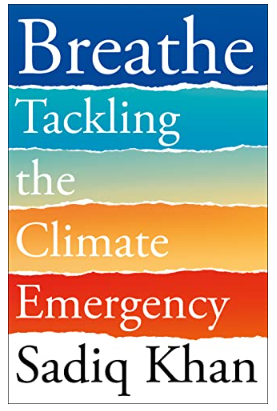 英文书名：BREATHE: Tackling the Climate Emergency作    者：Sadiq Khan出 版 社：Penguin Random House代理公司：Curtis Brown/ANA/Conor Cheng页    数：待定出版时间：2023年5月代理地区：中国大陆、台湾审读资料：电子稿类    型：环境科学（环保）应对气候变化强有力的七步法——伦敦市长萨迪克·汗（Sadiq Khan）的第一本书内容简介：多年来，萨迪克并没有完全意识到空气污染所带来的危险以及它与气候变化之间的联系。后来，在他43岁的时候，他意外地被诊断出患有成人哮喘，而这正是由他所呼吸了几十年的伦敦被污染的空气引起的。

    被丑闻缠身，萨迪克经历了政治转型，使得他成为在环保方面争取（并赢得）选举的最杰出的全球政治家之一。自2016年成为伦敦市长以来，他宣布进入气候紧急状态，建立了世界上第一个超低排放区（Ultra-Low Emission Zone)，修建了数百公里的新自行车道，领导了一场在公营住宅中安装价格合理的隔热材料的运动，使伦敦摇身一变成为史上第一个“国家公园城市”。
    但是，随着每年更多的野火、极端天气和洪水的发生，每年仍有大约4000人死于伦敦被污染的空气，其中受影响最大的是伦敦的老年人、工人和其他少数民族。环境保护路漫漫。现在，萨迪克根据他的经验，找出了环保行动偏离预设轨道的七种方式。他在书中提出如何让其重回正轨，那就是：

    -向质疑者证明气候危机也是一种健康危机；-通过建立跨政治派别的联盟来回应选民的冷嘲热讽；-对每一个人都持友好态度，从最激烈的反对者到最坚定的气候活动家（即使你有点担心他们会过于依附）。《呼吸》（Breathe）号召人们行动起来，它向我们展示——无论是选民、活动家还是政治家——在气候问题上是如何取得胜利。它将帮助创造一个我们都能再次大口呼吸干净空气的新世界。作者简介：现任伦敦市长萨迪克·汗（Sadiq Khan）出生在伦敦，在这里生活了一辈子。他的父母在20世纪60年代从巴基斯坦搬到伦敦。在北伦敦大学学习法律之前，他在图廷的公立学校上学。萨迪克和他的妻子育有二女。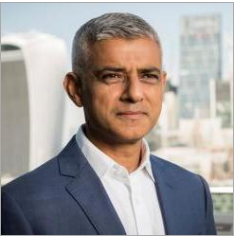 萨迪克后来成为了一名专门处理人权事务的律师，并在1994年至2006年期间担任伦敦旺兹沃思自治市的议员。2005年，萨迪克当选为图廷区议员。2008年，他被任命为社区国务部长，后来成为交通国务部长，成为内阁中第一位穆斯林也是第一位亚洲人。他还曾担任横贯铁路部长。2013年，萨迪克被任命为伦敦的影子大臣。2015年，他在伦敦大选中领导工党竞选。萨迪克是个超级体育迷，对足球、拳击和板球运动尤为感兴趣。他参加了2014年伦敦马拉松比赛，而这场马拉松是为《伦敦标准晚报》（Evening Standard）的“失地基金”筹集资金。媒体评价：“既是对市政厅生活的有趣描述，也是热情实用的环境治理指南。”——《卫报》感谢您的阅读！请将反馈信息发送至程衍泽 (Conor)安德鲁·纳伯格联合国际有限公司北京代表处北京市海淀区中关村大街甲59号中国人民大学文化大厦1705室，100872电 话：010-82504406手 机：13072260205（微信同号）传 真：010-82504200Email：Conor@nurnberg.com.cn网址：http://www.nurnberg.com.cn微博：http://weibo.com/nurnberg豆瓣小站：http://site.douban.com/110577/微信订阅号：ANABJ2002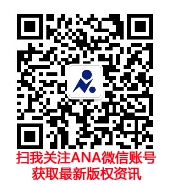 